Webster University • Webster Groves, MO • College of Arts & Sciences • Anthropology & Sociology Corrections in Prisons CRIM-4250 QA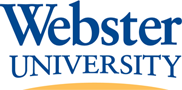 Meeting TimesOnline-3/18/19-5/10/19Contact InformationDaniel Dixon314-250-3088 (Best)danieldixon74@Webster.edudaniel_dixon@moep.uscourts.gov*Instructor reserves the right to change any part of this syllabus including assignments/due dates*DescriptionThis course will present basic theoretical constructs about the correctional experience and reentry, with special emphasis on evidence-based practices.  This course explores historical and emerging developments in the correctional field, analyzing the strengths and weaknesses of correctional systems, and the social environment within correctional institutions.   ObjectivesThis objective of the course is to explore an advanced understanding of the correctional system. This class will take an in depth look at the prison system, theories/history behind that system, modern day programs, and modern day issues. This class is designed to get the student to think critically about corrections.OutcomesUpon successful completion of this course, the student will be able to:1. Define, discuss, and recognize important terminology, facts, concepts, principles, and correctional theory, and express an advanced understanding of the U.S. correctional system.2. Discuss the application of correction theory to the U.S. criminal justice system.3. Discuss and defend recommendations for change to the U.S. correctional system/or discuss and defend reasons why the system should not change.MaterialsTextbook: Corrections in America 14thEvaluationYour course grade will be based on the following:The catalog provides these guidelines and grading options:A/A–   Superior graduate workB+/B/B–   Satisfactory graduate workC   Work that is barely adequate as graduate-level performanceCR   Work that is performed as satisfactory graduate work (B– or better). A grade of "CR”is reserved for courses designated by a department, involving internships, a thesis, practicums, or specified courses.F   Work that is unsatisfactoryI   Incomplete workZF   An incomplete which was not completed within one year of the end of the course. ZF is treated the same as an F or NC for all cases involving G.P.A., academic warning, probation, and dismissal.IP   In progressYour NR   Not reportedW   Withdrawn from the courseCriteriaDiscussionsEach week, you will be expected to participate in classroom discussion as part of your overall grade.  Discussions as worth 375 points.Exams
There will be two 150 point exams. Exam 1 will cover the first 4 weeks of instruction, and exam 2 will cover the final 4 weeks of instruction. All examinations must be taken as scheduled, unless prior arrangements have been made because of exceptional circumstances.Film Response
You will watch the documentary 13th. Your assignment will be to  formulate a response to the documentary (how you feel, what you think about the issues presented, how this applies to class) in essay form.  The response should be at least two but not more than three pages in length.   Your writing assignment should have margins no larger than 1” and font no larger than 12.  You will be graded on content, clarity, and of course grammar and spelling. There are many writing sources you can consult if you wish some assistance fine tuning your writing skills, and don’t forget that Webster University has a writing center that is available to you. This assignment is worth 325 points.Note:  Late assignments will not be accepted unless the instructor is contacted ahead of time.ScheduleWeek One
1. Early History (2000 b.c. to a.d. 1800) 22. Prisons (1800 to the Present) 26Week Two 3. Correctional Ideologies: The Pendulum Swings 48
4. The Sentencing and Appeals Process 68Week Three
11. State & Local Prison Systems 23812. The Federal System 256Watch Film: Brave New Films Sentencing Reform substance abuse video: https://www.youtube.com/watch?v=Jh-6quGhZREWeek Four5. Probation 96
15. Parole and Re-Entry 320Midterm ExamWeek Five6. Diversion and Immediate Sanctions7. Custody Functions 156Week Six8. Security Threat Groups and Prison Gangs9. Management and Treatment FunctionsWeek Seven10. Jails and Detention Facilities13. Private-Sector SystemsWeek Eight14. The Death Penalty20. Facilities for JuvenilesFilm Response DueFinal ExamCourse PoliciesA full list of University policies can be found in the current course catalog. The following policies are of special importance regarding this class.*This syllabus may be revised at the discretion of the instructor without the prior notification or consent of the student.  The schedule below presents an approximate expectation of course progress.  The instructor reserves the right to add, delete, or modify any weeks of this schedule.  The instructor also reserves the right to change the overall course grade weighting.  Any changes will be announced to the class.*Late work will not be accepted.  Work turned in after the due date will receive a grade of 0, unless there are extenuating circumstances (instructors discretion), or arrangements have been made prior to the due date for late work to be accepted.Institutional PoliciesAcademic PoliciesAcademic policies provide students with important rights and responsibilities.  Students are expected to familiarize themselves with all academic policies that apply to them.  Academic policies for undergraduate students can be found in the Undergraduate Studies Catalog; graduate students should review the Graduate Studies Catalog.Undergraduate Studies CatalogThe Undergraduate Studies Catalog contains academic policies that apply to all undergraduate students. The academic policies and information section of the catalog contains important information related to attendance, conduct, academic honesty, grades, and more. If you are an undergraduate student, please review the catalog each academic year. The current Undergraduate Studies Catalog is at:http://www.webster.edu/catalog/current/undergraduate-catalog/Graduate Studies CatalogThe Graduate Studies Catalog contains academic policies that apply to all graduate students. The academic policies section of the catalog contains important information related to conduct, academic honesty, grades, and more. If you are a graduate student, please review the catalog each academic year. The current Graduate Studies Catalog is at:http://www.webster.edu/catalog/current/graduate-catalog/GradingThe Grades section of the academic catalog outlines the various grading systems courses may use, including the information about the final grade reported for this class.Undergraduate
http://www.webster.edu/catalog/current/undergraduate-catalog/academic-policies.html#gradingGraduate
http://www.webster.edu/catalog/current/graduate-catalog/academic-policies.html#gradesIncompleteThere are important policies that govern grades of Incomplete (I), including the circumstances under which Incomplete grades are granted, deadlines for completion, and consequences should the remaining course work not be completed.  It is the responsibility of a student who requests an Incomplete to ensure that he/she understands and follows the policies.Grade AppealsInstructors are responsible for assigning grades, and student should discuss grade issues with the instructor. Policies and procedures for appealing grades are available in the appropriate catalog.Academic Honesty PolicyWebster University is committed to academic excellence. As part of our Statement of Ethics, we strive to preserve academic honor and integrity by repudiating all forms of academic and intellectual dishonesty, including cheating, plagiarism and all other forms of academic dishonesty. Academic dishonesty is unacceptable and is subject to a disciplinary response. Students are encouraged to talk to instructors about any questions they may have regarding how to properly credit others’ work, including paraphrasing, quoting, and citation formatting. The university reserves the right to utilize electronic databases, such as Turnitin.com, to assist faculty and students with their academic work.The University’s Academic Honesty Policy is published in academic catalogs:Undergraduate
http://www.webster.edu/catalog/current/undergraduate-catalog/academic-policies.htmlGraduate
http://www.webster.edu/catalog/current/graduate-catalog/academic-policies.htmlAs a part of the University commitment to academic excellence, the Academic Resource Center provides student resources to become better acquainted with academic honesty and the tools to prevent plagiarism in its many forms:http://www.webster.edu/arc/plagiarism_prevention/Statement of EthicsWebster University strives to be a center of academic excellence. The University makes every effort to ensure the following:The opportunity for students to learn and inquire freelyThe protection of intellectual freedom and the rights of professors to teachThe advancement of knowledge through scholarly pursuits and relevant dialogueTo review Webster University's statement of ethics, see the Undergraduate Studies Catalog and the Graduate and Studies Catalog:Undergraduate
http://www.webster.edu/catalog/current/undergraduate-catalog/overview.html#ethicsGraduate
http://www.webster.edu/catalog/current/graduate-catalog/ethics.htmlImportant Academic ResourcesAcademic AccommodationsWebster University makes every effort to accommodate individuals with academic/learning, health, physical and psychological disabilities. To obtain accommodations, students must identify themselves and provide documentation from a qualified professional or agency to the appropriate campus designee or the Academic ADA Coordinator at the main campus. The Academic ADA Coordinator may be reached at 314-246-7700 or disability@webster.edu.If you have already identified as a student with a documented disability and are entitled to classroom or testing accommodations, please inform the instructor of the accommodations you will require for this class at the beginning of the course.Academic Resource Center Additional support and resources may be accessed through the Academic Resource Center (ARC). Support and resources include academic counseling, accommodations, assistive technology, peer tutoring, plagiarism prevention, testing center services, and writing coaching. Visit www.webster.edu/arc or Loretto Hall 40 on the main campus for more information.University LibraryWebster University Library is dedicated to supporting the research needs and intellectual pursuits of students throughout the University’s worldwide network. Resources include print and electronic books, journal articles, online databases, DVDs and streaming video, CDs and streaming music, datasets, and other specialized information. Services include providing materials at no cost and research help for basic questions to in-depth exploration of resources. The gateway to all of these resources and services is http://library.webster.edu. For support navigating the library’s resources, see http://libanswers.webster.edu/ for the many ways to contact library staff. Drops and WithdrawalsDrop and withdrawal policies dictate processes for students who wish to unenroll from a course.  Students must take proactive steps to unenroll; informing the instructor is not sufficient, nor is failing to attend.  In the early days of the term or semester, students may DROP a course with no notation on their student record.  After the DROP deadline, students may WITHDRAW from a course; in the case of a WITHDRAW, a grade of W appears on the student record.  After the WITHDRAW deadline, students may not unenroll from a course.  Policies and a calendar of deadlines for DROP and WITHDRAW are at:Undergraduate
http://www.webster.edu/catalog/current/undergraduate-catalog/enrollment.htmlGraduate
http://www.webster.edu/catalog/current/graduate-catalog/enrollment.htmlAcademic Calendar - http://www.webster.edu/academics/academic-calendar/Current tuition rates, policies, and procedures, including details of pro-rated tuition refunds, are available in the “Tuition, Fees, and Refunds” section of Webster’s Academic Catalogs:Undergraduate
http://www.webster.edu/catalog/current/undergraduate-catalog/tuition.htmlGraduate
http://www.webster.edu/catalog/current/graduate-catalog/tuition.htmlStudent Handbook and Other Important PoliciesStudent handbook and other non-academic policies may apply to you and may impact your experience in this class.  Such policies include the student code of conduct, privacy, technology and communications, and more. Please review the handbook each year and be aware of policies that apply to you.  The handbook is available at: http://www.webster.edu/student-handbook/Sexual Assault, Harassment, and Other Sexual OffensesWebster University makes every effort to educate the community to prevent sexual assault, harassment, and other sexual offenses from occurring, and is committed to providing support to those affected when this behavior does occur. To access information and resources or to review the Policy on Sexual Assault, Harassment, and Other Sexual Offenses, visit:http://www.webster.edu/sexual-misconduct/Research on Human SubjectsThe Webster University Institutional Review Committee (IRB) is responsible for the review of all research on human subjects.  The IRB process applies to all Webster University faculty, staff, and students and must be completed prior to any contact with human subjects.  For more information on the IRB, visit:http://www.webster.edu/irb/index.htmlCourse EvaluationsAt the end of this course, you will have the opportunity to provide feedback about your experience. Your input is extremely valuable to the university, your instructor, and the department that offers this course. Please provide your honest and thoughtful evaluation, as it helps the university to provide the best experience possible for all of its students.Important Technology InformationConnections AccountsWebster University provides all students, faculty, and staff with a University email account through Connections. Students are expected to activate their Connections account and regularly check incoming University email. Students may choose to have their University email forwarded to an alternate email address. Connections account holders can call the Help Desk (314-246-5995 or toll free at 1-866-435-7270) for assistance with this setup. Instructions are also provided on the Information Technology website at:http://www.webster.edu/technology/service-desk/WorldClassRoomWorldClassRoom is Webster’s Learning Content Management System (LMS). Your instructor may use WorldClassRoom to deliver important information, to hold class activities, to communicate grades and feedback, and more. WorldClassRoom is available using your Connections ID at:https://worldclassroom.webster.edu/Webster AlertsWebster Alerts is the University's preferred emergency mass notification service, available free to current students, faculty and staff at all US campuses. By registering a valid cell phone number and email address, you will receive urgent campus text, voice mail and email communications. Valuable information concerning a range of incidents affecting you - from weather-related campus closures, class delays and cancellations, to more serious or life-threatening events - are immediately and simultaneously delivered through multiple communication channels. To register for Webster Alerts, visit:http://www.webster.edu/technology/services/webster-alerts/Midterm150 pointsFinal Exam150 pointsFilm Response325 pointsDiscussion Participation375 pointsTotal1000 points930-1000pts:A900-929pts:A- 870-899pts:B+830-869pts:B800-829pts:B-770-799pts:C+730-769pts:C 700-729pts:C-670-699pts: D+630-669pts:D 600-629pts: D-Below 599pts:F